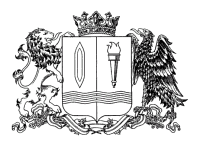 ПРАВИТЕЛЬСТВО ИВАНОВСКОЙ ОБЛАСТИПОСТАНОВЛЕНИЕВ соответствии с частью 4 статьи 24 Федерального закона 
от 13.07.2015 № 220-ФЗ «Об организации регулярных перевозок пассажиров и багажа автомобильным транспортом и городским наземным электрическим транспортом в Российской Федерации и о внесении изменений в отдельные законодательные акты Российской Федерации», Законами Ивановской области от 11.04.2011 № 25-ОЗ «Об организации транспортного обслуживания населения на территории Ивановской области» Правительство Ивановской области п о с т а н о в л я е т:Внести в постановление Правительства Ивановской области 
от 01.07.2016 № 191-п «Об утверждении шкалы для оценки критериев, используемых для оценки и сопоставления заявок на участие в открытом конкурсе на право получения свидетельства об осуществлении перевозок 
по межмуниципальным маршрутам регулярных перевозок на территории Ивановской области» следующее изменение:в приложении к постановлению:таблицу дополнить строками 3.7. – 3.9. следующего содержания:ГубернаторИвановской области                                                        С.С. Воскресенскийот _______________ № _______-пг. ИвановоО внесении изменение в постановление Правительства Ивановской области от 01.07.2016 № 191-п «Об утверждении шкалы для оценки критериев, используемых для оценки и сопоставления заявок на участие в открытом конкурсе на право получения свидетельства об осуществлении перевозок по межмуниципальным маршрутам регулярных перевозок на территории Ивановской области»«3.7.Оснащенность транспортного средства техническими средствами видеонаблюдения и видеозаписи в пассажирском салоне и в кабине управления транспортным средствомналичие5«3.7.Оснащенность транспортного средства техническими средствами видеонаблюдения и видеозаписи в пассажирском салоне и в кабине управления транспортным средствомотсутствие03.8.Наличие кондиционера в транспортном средственаличиеотсутствие503.9.Оснащенность транспортного средства системой безналичной оплаты проезданаличиеотсутствие50»